Уточненный  план по состоянию на 06.09.2022гработы Контрольно-счетной палаты муниципального района Пестравский Самарской областина 2022 год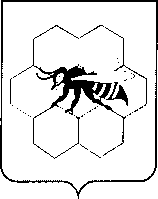 Контрольно-счётная палата муниципального района Пестравский Самарской области Самарская область, Пестравский район, село Пестравка, ул. Крайнюковская, 86 Тел. (84674) 2-21-52 Распоряжениеот 06 сентября 2022 года                                                                                № 19О внесении изменений в план работы на 2022 годКСП муниципальногорайона Пестравский Руководствуясь п. 6.4 раздела 6  стандарта планирования работы  Контрольно-счетной палаты муниципального района Пестравский Самарской области, внести изменения в план работы КСП на 2022 год: - изложить в новой редакции  п.1.2 раздела 1 контрольные мероприятия - «Проверка эффективного и целевого использования бюджетных средств, направленных на реализацию национальных  проектов «Экология» и  «Жилье и городская среда», государственной программы «Чистая вода» на 2019-2024 годы и государственной программы «Развитие коммунальной инфраструктуры в Самарской области на 2014-2024 годы»  (Корректировка ПСД и строительство Пестравского группового водопровода II очередь IV пусковой комплекс) в рамках МП «Комплексное развитие систем коммунальной инфраструктуры муниципального района Пестравский Самарской области на 2020-2024 годы», срок проведения – в течение года. Председатель КСП                                                          И.Н. ГринёваУТВЕРЖДАЮПредседатель Контрольно-счётной палаты муниципального района Пестравский Самарской области_______________ И.Н. Гринёва«____»_____________2021 года№п/пНаименование мероприятия Срок проведения мероприятия Ответственные за проведение мероприятия (структурное подразделение)Основание для включения мероприятия в планПриме-чание1. Контрольные мероприятия1. Контрольные мероприятия1. Контрольные мероприятия1. Контрольные мероприятия1. Контрольные мероприятия1. Контрольные мероприятия1.1.Проверка  достоверности, полноты и соответствия нормативным требованиям составления и представления бюджетной отчетности главных администраторов бюджетных средствфевраль-апрельПредседатель КСП,Инспектор КСПст. 264.4 БК РФст. 268.1 БК РФ1.2.«Проверка эффективного и целевого использования бюджетных средств, направленных на реализацию национальных  проектов «Экология» и  «Жилье и городская среда», государственной программы «Чистая вода» на 2019-2024 годы и государственной программы «Развитие коммунальной инфраструктуры в Самарской области на 2014-2024 годы»  (Корректировка ПСД и строительство Пестравского группового водопровода II очередь IV пусковой комплекс) в рамках МП «Комплексное развитие систем коммунальной инфраструктуры муниципального района Пестравский Самарской области на 2020-2024 годы»в течение годаПредседатель КСП,Инспектор КСПст. 267.1 БК РФ1.3. Проверка эффективного и целевого использования бюджетных средств  в 2021 году, направленных на реализацию приоритетного национального проекта  «Жилье и городская среда» «Формирование комфортной городской среды» в рамках МП «Формирование комфортной городской среды муниципального района Пестравский Самарской области на 2018-2024 годы» (дворовые территории)в течение годаПредседатель КСП,Инспектор КСПст. 267.1 БК РФ1.4.Проверка эффективного и целевого использования бюджетных средств  в 2021 году, направленных на реализацию приоритетного национального проекта  «Жилье и городская среда» «Формирование комфортной городской среды» в рамках МП «Формирование комфортной городской среды муниципального района Пестравский Самарской области на 2018-2024 годы» (общественные территории)в течение годаПредседатель КСП,Инспектор КСПст. 267.1 БК РФ1.5.Проверка отдельных вопросов финансово-хозяйственной деятельности Администрации сельского поселения Красная Поляна мартПредседатель КСП, инспектор КСПст. 267.1 БК РФобращение гражданина Суворова С.А. №18/17 от 27.04.211.6.Проведение аудита поступивших доходов и произведенных расходов по дорожным фондам в сельском поселении ПестравкаиюньПредседатель КСП, инспектор КСПст. 267.1 БК РФ1.7.Проверка финансово-хозяйственной деятельности в МКУ «Отдел по управлению муниципальным имуществом, земельными ресурсами Администрации муниципального района Пестравский Самарской области».август-сентябрьПредседатель КСП, инспектор КСПст. 267.1 БК РФ1.8.Проведение контрольных мероприятий по предложению Собрания представителей муниципального района Пестравский и (или) Главы муниципального района Пестравский. По мере поступления предложенийПредседатель КСП, инспектор КСП3. Реализация материалов контрольных и экспертно-аналитических мероприятий3. Реализация материалов контрольных и экспертно-аналитических мероприятий3. Реализация материалов контрольных и экспертно-аналитических мероприятий3. Реализация материалов контрольных и экспертно-аналитических мероприятий3. Реализация материалов контрольных и экспертно-аналитических мероприятий3. Реализация материалов контрольных и экспертно-аналитических мероприятий3.1.Анализ информации о результатах выполнения предложений и рекомендаций, данных в заключениях,  отчетах и информациях КСПв течение годаПредседатель КСП3.2.Анализ результатов мероприятий внешнего муниципального контроля, причин и последствий отклонений и нарушений исполнения бюджета, выявленных КСПв течение годаПредседатель КСП3.3.Подготовка предложений по совершенствованию осуществления главными администраторами бюджетных средств внутреннего финансового контроля и внутреннего финансового аудита по результатам контрольных и экспертно-аналитических мероприятийв течение годаПредседатель КСПч. 2 ст.157 БК РФ3.4.Взаимодействие с прокуратурой,  с правоохранительными органами по выявлению и пресечению правонарушений в финансово-бюджетной сферев течение годаПредседатель КСПст. 18 Закон 6-ФЗ3.5.Направление уполномоченным органам уведомлений о применении бюджетных мер принужденияв течение годаПредседатель КСПст. 268.1 БК РФ3.6.Внесение представлений, направление предписаний по результатам проведения контрольных мероприятий в течение годаПредседатель КСПст. 16 Закона 6-ФЗст.270.2 БК РФ3.7.Контроль за принятием мер по устранению выявленных КСП нарушений и недостатков, за исполнением уведомлений, представлений и предписанийв течение годаПредседатель КСП4. Правовое, методологическое обеспечение деятельности 4. Правовое, методологическое обеспечение деятельности 4. Правовое, методологическое обеспечение деятельности 4. Правовое, методологическое обеспечение деятельности 4. Правовое, методологическое обеспечение деятельности 4. Правовое, методологическое обеспечение деятельности 4.1.Правовое сопровождение контрольных и экспертно-аналитических мероприятий в течение годаПредседатель КСПположение об отделе/ правовой акт МКСО4.2.Подготовка и утверждение стандартов и методик внешнего муниципального финансового контроляв течение года Председатель КСПст. 11 Закона 6-ФЗ4.3.Изучение практического опыта работы контрольно-счётных органов Российской Федерации, внесение предложений по его внедрению в работу КСПв течение годаПредседатель КСП4.4.Организация и проведение мероприятий по повышению квалификации сотрудников КСП  в течение годаПредседатель КСПп 7 ч 1 ст 11 Закона 25-ФЗ4.5.Мероприятия по обновлению  знаний работников по актуальным вопросам в установленной сфере профессиональной служебной деятельности для решения соответствующих профессиональных задачв течение годаПредседатель КСПп 7 ч 1 ст 11 Закона 25-ФЗ5. Организационная работа5. Организационная работа5. Организационная работа5. Организационная работа5. Организационная работа5. Организационная работа5.1.Подготовка плана работы КСП на год  декабрьПредседатель КСП, инспектор КСПст. 12 Закона 6-ФЗСтандарт КСП5.2.Подготовка ежегодного отчета о деятельности КСП в представительный орган муниципального образования февральПредседатель КСП, инспектор КСПст. 19 Закона 6-ФЗ6. Противодействие коррупции 6. Противодействие коррупции 6. Противодействие коррупции 6. Противодействие коррупции 6. Противодействие коррупции 6. Противодействие коррупции 6.1.Осуществление мероприятий по противодействию коррупции, в том числе, принятие мер по предотвращению коррупции путем осуществления  аудита закупок. в течение годаПредседатель КСПст.1 Закона 44-ФЗп. 12 ч. 2 ст. 9 Закон 6-ФЗФедеральный закон от 25.12.2008 № 273-ФЗ «О противодействии коррупции»7. Информационная деятельность 7. Информационная деятельность 7. Информационная деятельность 7. Информационная деятельность 7. Информационная деятельность 7. Информационная деятельность 7.1.Размещение в сети «Интернет» информации о деятельности КСП в соответствии с утвержденным перечнемв течение годаПредседатель КСПст. 14 Федерального закона от 09.02.2009 № 8-ФЗ «Об обеспечении доступа к информации о деятельности государственных органов и органов местного самоуправления»,ст. 19 Закона 6-ФЗ8. Взаимодействие  с другими органами8. Взаимодействие  с другими органами8. Взаимодействие  с другими органами8. Взаимодействие  с другими органами8. Взаимодействие  с другими органами8. Взаимодействие  с другими органами8.1.Взаимодействие с контрольно-счетными органами субъектов Российской Федерации и муниципальных образований, Счетной палатой Российской Федерации в течение годаПредседатель КСПст. 18 Закон 6-ФЗ8.2.Взаимодействие с территориальными управлениями Центрального банка Российской Федерации, налоговыми органами, надзорными и контрольными органами Российской Федерации, субъектов Российской Федерации и муниципальных образований в течение годаПредседатель КСПст. 18 Закона 6-ФЗ8.3.Участие  в планерных совещаниях и  заседаниях представительного органа муниципального района Пестравский и его комитетов в течение годаПредседатель КСПст. 18 Закона 6-ФЗ8.4.Участие в планерных совещаниях исполнительного органа местного самоуправления в течение годаПредседатель КСП8.5.Участие в работе временных и  постоянно действующих совместных координационных, консультационных, совещательных и других рабочих органах в целях координации деятельности контрольно-счетных и иных государственных и муниципальных органов в течение годаПредседатель КСПст. 18 Закона 6-ФЗ